БЕЛГОРОДСКАЯ ГОРОДСКАЯ ТЕРРИТОРИАЛЬНАЯИЗБИРАТЕЛЬНАЯ КОМИССИЯПОСТАНОВЛЕНИЕот 25 апреля 2023 года								№ 74/759-1О Рабочей группе при Белгородской городской территориальной избирательной комиссии по предварительному рассмотрению жалоб (заявлений, обращений) на нарушения избирательного законодательства, решения, действия (бездействие) избирательных комиссий города Белгорода, нарушающие избирательные права граждан РФ в период подготовки и проведения дополнительных выборов депутата Белгородского городского Совета седьмого созыва по одномандатному избирательному округу №14В целях реализации полномочий Белгородской городской территориальной избирательной комиссии по контролю за соблюдением избирательного законодательства, избирательных прав граждан Российской Федерации на территории города Белгорода, установленных подпунктом «к» пункта 9.1. статьи 26, статьей 75 Федерального закона от 12 июня 2002 года № 67-ФЗ «Об основных гарантиях избирательных прав и права на участие в референдуме граждан Российской Федерации», пунктом «к» части 8.1. статьи 30, статьей 113 Избирательного кодекса Белгородской области, на основании статей 55 и 56 Регламента Белгородской городской территориальной избирательной комиссии Белгородская городская территориальная избирательная комиссия постановляет:1. Образовать Рабочую группу при Белгородской городской территориальной избирательной комиссии по предварительному рассмотрению жалоб (заявлений, обращений) на нарушения избирательного законодательства, решения, действия (бездействие) избирательных комиссий города Белгорода, нарушающие избирательные права граждан РФ в период подготовки и проведения дополнительных выборов депутата Белгородского городского Совета седьмого созыва по одномандатному избирательному округу №14 и утвердить ее состав (приложение №1).2. Утвердить Положение о Рабочей группе при Белгородской городской территориальной избирательной комиссии по предварительному рассмотрению жалоб (заявлений, обращений) на нарушения избирательного законодательства, решения, действия (бездействие) избирательных комиссий города Белгорода, нарушающие избирательные права граждан РФ в период подготовки и проведения дополнительных выборов депутата Белгородского городского Совета седьмого созыва по одномандатному избирательному округу №14 (приложение №2).3. Разместить настоящее постановление на страницах Белгородской городской территориальной избирательной комиссии на официальном сайте Избирательной комиссии Белгородской области и сайте органов местного самоуправления города Белгорода в информационно-телекоммуникационной сети «Интернет».4. Контроль за исполнением настоящего постановления возложить на председателя Белгородской городской территориальной избирательной комиссии Л.Н. Калабину.СОСТАВРабочей группы при Белгородской городской территориальной избирательной комиссии по предварительному рассмотрению жалоб (заявлений, обращений) на нарушения избирательного законодательства, решения, действия (бездействие) избирательных комиссий города Белгорода, нарушающие избирательные права граждан РФ в период подготовки и проведения дополнительных выборов депутата Белгородского городского Совета седьмого созыва по одномандатному избирательному округу №14ПОЛОЖЕНИЕо Рабочей группе при Белгородской городской территориальной избирательной комиссии по предварительному рассмотрению жалоб (заявлений, обращений) на нарушения избирательного законодательства, решения, действия (бездействие) избирательных комиссий города Белгорода, нарушающие избирательные права граждан РФ в период подготовки и проведения дополнительных выборов депутата Белгородского городского Совета седьмого созыва по одномандатному избирательному округу №141. Настоящее Положение определяет порядок, формы деятельности и полномочия Рабочей группы при Белгородской городской территориальной избирательной комиссии по предварительному рассмотрению жалоб (заявлений, обращений) на нарушения избирательного законодательства, решения, действия (бездействие) избирательных комиссий города Белгорода, нарушающие избирательные права граждан РФ в период подготовки и проведения дополнительных выборов депутата Белгородского городского Совета седьмого созыва по одномандатному избирательному округу №14 (далее - Рабочая группа).2. Рабочая группа в своей деятельности руководствуется Конституцией Российской Федерации, Федеральным законом 12 июня 2002 года № 67-ФЗ «Об основных гарантиях избирательных прав и права на участие в референдуме граждан Российской Федерации», Избирательным кодексом Белгородской области, решениями Центральной избирательной комиссии Российской Федерации, постановлениями Избирательной комиссии Белгородской области, постановлениями Белгородской городской территориальной избирательной комиссии, а также настоящим Положением.3. В компетенцию Рабочей группы входит:– предварительное рассмотрение жалоб (заявлений, обращений) о нарушении положений Федерального закона «Об основных гарантиях избирательных прав и права на участие в референдуме граждан Российской Федерации», Избирательного кодекса Белгородской области за исключением обращений по вопросам информирования избирателей и проведения предвыборной агитации;– предварительное рассмотрение жалоб (заявлений, обращений) на решения, действия (бездействие) избирательных комиссий города Белгорода при проведении дополнительных выборов депутата Белгородского городского Совета седьмого созыва по одномандатному избирательному округу №14 и их должностных лиц;– подготовка проектов представлений Белгородской городской территориальной избирательной комиссии (далее - Комиссия) о проведении проверок и пресечении нарушений федерального и регионального законов, о привлечении виновных лиц к ответственности, установленной законодательством Российской Федерации по вопросам, входящим в компетенцию Рабочей группы;– сбор и систематизация материалов по вопросам, входящим в компетенцию Рабочей группы, и подготовка соответствующих заключений.4. Поступившие в Комиссию жалобы (заявления, обращения) с прилагаемыми к ним материалами готовятся к рассмотрению на заседании Рабочей группы по поручению председателя Комиссии, а в его отсутствие - заместителя председателя Комиссии, секретаря Комиссии, и регистрируются в установленном порядке.Руководитель Рабочей группы с учетом характера поступивших жалоб (заявлений, обращений) дает секретарю Рабочей группы, иным членам Рабочей группы соответствующие поручения, касающиеся подготовки материалов и проектов решений для рассмотрения на заседаниях Рабочей группы (оформление запросов, проведение проверок, подготовка заключений экспертов, подготовка проектов решений Рабочей группы и т.д.).5. Заседание Рабочей группы, как правило, проходит накануне дня заседания Комиссии, на котором должна рассматриваться жалоба (заявление, обращение) заявителя. По поручению руководителя Рабочей группы секретарь Рабочей группы обеспечивает членов Рабочей группы всеми материалами, поступившими в Комиссию по рассматриваемой жалобе (заявлению, обращению), извещает членов Рабочей группы и специалистов аппарата Комиссии, участвующих в подготовке материалов к заседанию Рабочей группы, о дате, времени и месте заседания Рабочей группы. За подписью руководителя Рабочей группы секретарь Рабочей группы направляет письма и (или) телеграммы заинтересованным сторонам, другим лицам, приглашаемым на заседание, обеспечивает их пропуск в здание Комиссии для участия в заседании, составляет список участников заседания, в том числе приглашенных, регистрирует участников заседания.При необходимости руководитель Рабочей группы может принять решение о проведении дополнительной проверки фактов, содержащихся в жалобе (заявлении, обращении), в том числе с выездом членов Рабочей группы и (или) работников аппарата Комиссии в соответствующую избирательную комиссию.6. Срок рассмотрения жалоб (заявлений, обращений), поступающих в Рабочую группу, определяется законодательством, статьей 55 Регламента Комиссии и в отношении каждого отдельного заявления, жалобы, обращения конкретизируется руководителем Рабочей группы для дальнейшего исполнения.7. Деятельность Рабочей группы осуществляется коллегиально. Заседание Рабочей группы является правомочным, если на нем присутствует большинство от утвержденного состава Рабочей группы. Доклад по существу представляемой жалобы (заявления, обращения) делает член Рабочей группы - член Комиссии с правом решающего голоса, назначенный ответственным за подготовку конкретного решения по рассмотрению жалобы (заявления, обращения).8. Члены Рабочей группы вправе выступать на заседании Рабочей группы, вносить предложения по вопросам, отнесенным к компетенции Рабочей группы, и требовать проведения по данным вопросам голосования, задавать другим участникам заседания вопросы и получать на них ответы по существу. Члены Рабочей группы - специалисты аппарата Комиссии, входящие в состав Рабочей группы по должности, обладают равными правами с членами Рабочей группы, за исключением права участвовать в голосовании при принятии рекомендаций для Комиссии.9. На заседании Рабочей группы вправе присутствовать, выступать и задавать вопросы, вносить предложения и требовать проведения по ним голосования члены Комиссии с правом решающего голоса, не являющиеся членами Рабочей группы. Специалисты аппарата Комиссии, участвующие в подготовке материалов для заседания Рабочей группы, могут с разрешения руководителя Рабочей группы (председательствующего на заседании) выступать и отвечать на вопросы. Список приглашенных на заседание Рабочей группы лиц согласовывается секретарем Рабочей группы с руководителем Рабочей группы.10. При рассмотрении жалоб (заявлений, обращений) на заседание Рабочей группы приглашаются заинтересованные стороны - автор жалобы (заявления, обращения) и представитель комиссии или должностное лицо, чьи решения и действия (бездействие) обжалуются, члены Комиссии с правом решающего голоса. В заседании вправе участвовать представители заинтересованных сторон. Полномочия каждого представителя заинтересованной стороны должны быть оформлены в порядке, установленном действующим законодательством.11. Для подготовки и рассмотрения вносимых на заседание Рабочей группы вопросов могут приглашаться представители иных избирательных комиссий, специалисты, эксперты, которые по предложению Рабочей группы дают письменные заключения по существу рассматриваемого вопроса.12. На заседании Рабочей группы ведется протокол, а при необходимости – аудиозапись или видеозапись. Протокол заседания Рабочей группы ведется секретарем Рабочей группы в соответствии с Инструкцией по делопроизводству в Комиссии. Протокол подписывается председательствующим на заседании Рабочей группы и секретарем. При согласии заинтересованных сторон заседание Рабочей группы может проводиться в режиме видеоконференции.Решение Рабочей группы принимается открытым голосованием большинством голосов от числа присутствующих на заседании членов Комиссии с правом решающего голоса. В случае равенства голосов «за» и «против» голос председательствующего на заседании Рабочей группы является решающим.13. Руководитель Рабочей группы ведет заседание, предоставляет слово докладчику, участникам заседания, ставит на голосование поступающие предложения, оглашает результаты голосования, на основании которого принимаются соответствующие рекомендации по обсуждаемому вопросу.14. Продолжительность выступлений на заседании Рабочей группы устанавливается руководителем Рабочей группы (председательствующим на заседании) по согласованию с докладчиком и заинтересованными сторонами, но не должна превышать: для доклада и выступлений заинтересованных сторон - 10 минут; для иных выступлений - 5 минут; для справок, оглашения информации, обращений - 3 минуты. Рабочая группа вправе принять решение о предоставлении дополнительного времени докладчику и заинтересованным сторонам.15. Решения Рабочей группы носят рекомендательный характер. По результатам рассмотрения жалоб (заявлений, обращений) Рабочая группа готовит на рассмотрение Комиссии проекты постановлений или рекомендует одному из членов Рабочей группы, уполномоченному Комиссией, на составление протоколов об административных правонарушениях, возбудить дело об административном правонарушении, либо отказать в его возбуждении. По отдельным обращениям Рабочая группа готовит ответы заявителям, которые подписываются руководителем или заместителем руководителя Рабочей группы.16. В случае принятия жалобы (заявления, обращения) к рассмотрению судом и обращения того же заявителя в Комиссию с аналогичной жалобой (заявлением, обращением) Комиссия приостанавливает рассмотрение жалобы (заявления, обращения) до вступления решения суда в законную силу. В случае вынесения судом решения по существу жалобы Комиссия прекращает ее рассмотрение.17. После опубликования итогов голосования, результатов выборов руководителем Рабочей группы осуществляется анализ и обобщение поступивших в Комиссию жалоб (заявлений, обращений), а также результатов их рассмотрения. Такой анализ в виде проекта постановления Комиссии после его рассмотрения и одобрения Рабочей группой выносится на рассмотрение Комиссии.18. Секретарь Рабочей группы обеспечивает хранение протоколов заседаний и других материалов Рабочей группы в течение срока, установленного Инструкцией по делопроизводству в Комиссии.ПредседательБелгородской городскойтерриториальной избирательной комиссииЛ.Н. КалабинаСекретарьБелгородской городскойтерриториальнойизбирательной комиссииН.И. ОвчароваПриложение № 1к постановлению Белгородской городской территориальной избирательной комиссииот 25 апреля 2024 года № 74/759-1Сиротенко Дмитрий Владимирович-заместитель председателя Белгородской городской территориальной избирательной комиссии, руководитель Рабочей группы;Овчарова Наталия Игоревна-секретарь Белгородской городской территориальной избирательной комиссии, заместитель руководителя Рабочей группы;Шардакова Дана Юрьевна-начальник отдела правового обеспечения аппарата Белгородской городской территориальной избирательной комиссии, секретарь Рабочей группы;Члены рабочей группы:Члены рабочей группы:Члены рабочей группы:Члены рабочей группы:Балукова Вера Валерьевна-член Белгородской городской территориальной избирательной комиссии с правом решающего голоса;член Белгородской городской территориальной избирательной комиссии с правом решающего голоса;Дзюба Игорь Владимирович-член Белгородской городской территориальной избирательной комиссии с правом решающего голоса;член Белгородской городской территориальной избирательной комиссии с правом решающего голоса;Лавров Александр Васильевич-член Белгородской городской территориальной избирательной комиссии с правом решающего голоса;член Белгородской городской территориальной избирательной комиссии с правом решающего голоса;Мигунова Лариса Викторовна-член Белгородской городской территориальной избирательной комиссии с правом решающего голоса;член Белгородской городской территориальной избирательной комиссии с правом решающего голоса;Мороз Людмила Анатольевна-член Белгородской городской территориальной избирательной комиссии с правом решающего голоса;член Белгородской городской территориальной избирательной комиссии с правом решающего голоса;НовиковаЮлия Викторовна-главный специалист организационно-аналитического отдела аппарата Белгородской городской территориальной избирательной комиссии;главный специалист организационно-аналитического отдела аппарата Белгородской городской территориальной избирательной комиссии;ШишоваЕвгения Александровна-член Белгородской городской территориальной избирательной комиссии с правом решающего голосачлен Белгородской городской территориальной избирательной комиссии с правом решающего голосаПриложение № 2к постановлению Белгородской городской территориальной избирательной комиссииот 25 апреля 2024 года № 74/759-1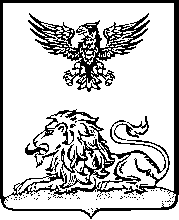 